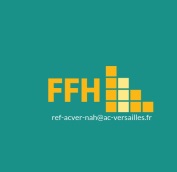 Notice de la BOX ……….

Avant d'utiliser pour la première fois cette box, nous vous suggérons de lire attentivement ce mode d'emploi pour vous familiariser à fond avec son contenu.
Ce que contient la BOXDans la box, vous devriez trouver …………Utilisation de la BOX Prévoir deux heures pour prendre connaissance des contenus et des supports. …….….….RemarqueSupplémentEléments  logistiques à prévoir Vidéoprojecteur, enceintes et micro.